Reliance Foundry Co Ltd#207-6450 148 StSurrey, BC V3S 7G7Phone: 604-547-0460Phone: 1-877-789-3245Fax: 604-590-8875Email: info@reliance-foundry.comWebsite: www.reliance-foundry.comReliance Foundry is an award-winning supplier of high-quality stock and custom-designed site furnishingsfor architectural, traffic management, and industrial applications. Reliance Foundry brings over 90 years of expertise to the design and manufacturing of our products.Reliance Foundry trash and litter receptors are the newest addition to our site furnishings product line. High-quality trash receptacles are a valuable asset in keeping public spaces clean while maintaining a decorative element. Parks, schools, commercial buildings, malls, and street corners equally benefit from strategically placed waste bins. Durable materials and finishes resist damage from outdoor environments and potential vandalism.Specification Coordination: Edit this guide specification to meet project requirements. Coordinate with other specification sections as required. Display hidden text to see or print notes to specifier. Drawing Coordination: Show locations, sizes, and layout of each type of trash receptor required. Soft metric conversion is provided for all measurements.SECTION 12 93 23TRASH AND LITTER RECEPTORSGENERALSUMMARYSection Includes:Waste Bins [_________________]Edit following to coordinate with other specification sections in project.Edit below to include only reference standards used in project.REFERENCE STANDARDSASTM A36 – Standard Specification for Carbon Structural SteelASTM A240 – Standard Specification for 316 Stainless SteelSUBMITTALSManufacturer’s Product DataComply with Section [01 33 00 – Submittal Procedures.] [_________.]Product Data: Provide for each type of trash receptor specified.Color Samples: [Submit manufacturer’s standard colors for selection.] [Submit sample of color specified.]Maintenance Data: Submit manufacturer’s field touch-up, cleaning, and maintenance instructions.Warranty Documentation: Submit sample of manufacturer’s warranty.Setting Drawings: Show items required for work specified by other Sections.QUALITY ASSURANCEComply with Section [01 43 00 – Quality Assurance.] [_________.]DELIVERY, STORAGE AND HANDLINGComply with Section [01 66 00 – Product Storage and Handling Requirements.] [_________.]Handle products in accordance with manufacturer’s instructions.Product shall be delivered fully assembled and ready for installation.Products should be stored in a clean, dry environment and protected from impact. WARRANTYComply with Section [01 78 36 – Warranties.] [_________.]Provide manufacturer’s standard warranty against defects in materials and workmanship.Trash Receptors Warranty Period: Two years from the date of invoice, excluding the following products which are expressly excluded from the two-year warranty:The mechanisms of moving parts and plastic components will be free from defects in material and workmanship for one year from the date of invoice from the Company.PRODUCTSMANUFACTURERSManufacturer: Reliance Foundry Co. Ltd.Phone: 604-547-0460 or 1-877-789-3245Fax: 604-590-8875Website: https://www.reliance-foundry.com/site-furnishings/city-trash-cansEmail: info@reliance-foundry.com Substitutions: [Comply with provisions of [Section 01 25 00 "Substitution Procedures"] [_________] for substitution procedures.] [Not allowed.]WOOD TRASH RECEPTORSWooden Waste Bin [Designer’s Designation]:Model: Reliance Foundry; R-5001 “Cincinnati”.Height: 36 5/8 inches (93 cm) 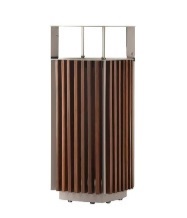 Width: 15 1/4 inches (38.7 cm) Capacity: 9.8 gallons (37.1 liters)Weight: 80 lbs. (36.3 kg)Design: Balau wood slats waste bin.Material: Structural Steel, Wood.Country of Origin: Malaysia.Finish: Traffic white powder coat; Mahogany wood stain.Color coating over stainless is available at additional cost for this bollard. Delete if not required.Color Coating:Type: [Polyester powder coat over epoxy primer.] [IronArmor protective coating.]Color: [Traffic white.] Installation: Surface mount, bolt and anchor.Rubber floor pads.METAL TRASH RECEPTORSStainless Steel Waste Bin [Designer’s Designation]:Model: Reliance Foundry; R-5002 “Seattle”.Height: 46 inches (116.8 cm) 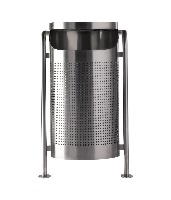 Width: 23 9/16 inches (59.8 cm)Capacity: 34.4 gallons (130.2 liters)Weight: 105 lbs. (47.6 kg)Design: Stainless steel contemporary waste bin.Material: Stainless Steel.Country of Origin: China.Finish: Satin #6 Buffed Installation: Surface mount, bolt and anchor.METAL TRASH RECEPTORSCarbon Steel Waste Bin [Designer’s Designation]:Model: Reliance Foundry; R-5003 “Casey”.Height: 41 inches (104.1 cm) 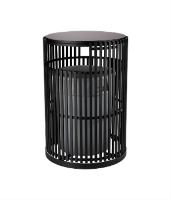 Width: 28 inches (71.1 cm)Capacity: 44 gallons (200 liters)Weight: 81 lbs. (36.7 kg)Design: Carbon steel contemporary waste bin.Material: Carbon Steel.Country of Origin: China.Finish: Galvanized Steel, Black Powder CoatingInstallation: Surface mount, bolt and anchor.METAL TRASH RECEPTORSCarbon Steel Waste Bin [Designer’s Designation]:Model: Reliance Foundry; R-5004 “Chesapeake”.Height: 51 inches (129.5 cm) 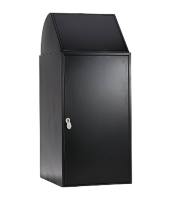 Width: 20 inches (50.8 cm)Capacity: 32 gallons (120 liters)Weight: 109 lbs. (49.4 kg)Design: Carbon steel covered waste bin.Material: Carbon Steel.Country of Origin: China.Finish: Galvanized Steel, Black Powder CoatingInstallation: Surface mount, bolt and anchor.EXECUTIONEXAMINATIONExamine paving or other substrates for compliance with manufacturer’s requirements for placement and location.Verify that the substrates are in stable condition and able to support the weight of the trash receptors covered in this section.Verify that the substrates have been effectively prepared to securely anchor trash receptors that will be surface mounted.Proceed with installation only after unsatisfactory conditions have been corrected.INSTALLATIONGeneral: Comply with manufacturer’s installation instructions and setting drawings.For surface mounting, bolt and anchor trash receptors securely in place.Install in conformance to applicable regional accessibility guidelines and End User’s established accessibility policies.CLEANING & PROTECTIONClean in accordance with manufacturer's recommendations.Protect installed products until completion of project.Touch up damaged finishes in accordance with manufacturer's instructions before Substantial Completion.CLOSEOUT ACTIVITIESProvide executed warranty.END OF SECTION